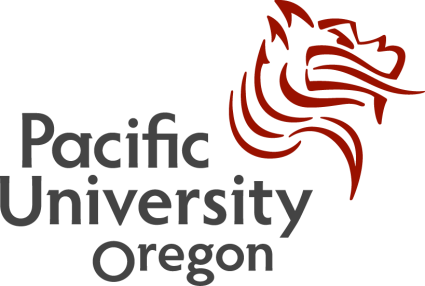 CAS Faculty Meetings 2018-19Marsh 216 (Taylor Auditorium) 11:25am to 12:45 pm  Third Thursday of the month:September 20thOctober 18thNovember 15th*December 5th (if warranted) February 21stMarch 21st April 18th*May 2nd  (if warranted)Revised 6/14/18 -JV